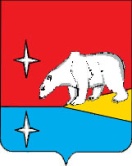 РОССИЙСКАЯ  ФЕДЕРАЦИЯЧУКОТСКИЙ  АВТОНОМНЫЙ  ОКРУГАДМИНИСТРАЦИЯИУЛЬТИНСКОГО  МУНИЦИПАЛЬНОГО  РАЙОНАПОСТАНОВЛЕНИЕот  20  ноября  2015 г.  	            	№ 127 - па		             пос. ЭгвекинотОб утверждении  муниципальной  программы «Развитие физической культуры  и спорта  в городском округе  Эгвекинот на 2016-2018 годы»   В соответствии с Федеральным законом от 06.10.2003 г. № 131-ФЗ «Об общих принципах организации местного самоуправления в Российской Федерации», Уставом Иультинского муниципального района, постановлением Администрации Иультинского муниципального района от 05.11.2015 г. №118-па  «Об утверждении Порядка разработки,  реализации и оценки эффективности муниципальных  программ городского округа Эгвекинот», в целях  повышения эффективности использования бюджетных средств Администрация Иультинского  муниципального района      П О С Т А Н О В Л Я Е Т:          1. Утвердить  муниципальную программу  «Развитие физической культуры  и спорта  в городском округе  Эгвекинот  на 2016-2018 годы» согласно приложению.            2. Настоящее постановление вступает в силу с 01 января 2016 года.          3.Постановление Администрации Иультинского муниципального района от 12 ноября 2013 года №90- па  «Об утверждении   муниципальной программы «Развитие физической культуры  и спорта в Иультинском муниципальном районе на 2014-2016 годы» считать утратившим силу  с 01 января 2016 года.            3. Настоящее постановление обнародовать в местах, определенных Уставом Иультинского муниципального района, и разместить на официальном сайте иультнского муниципального района в информационно-телекоммуникационной сети «Интернет».            4. Контроль исполнения настоящего постановления возложить на  Управление социальной политики Иультинского муниципального района (Н.М. Зеленская).       Глава  Администрации	   А.Г. МаксимовПроект постановления Администрации Иультинского муниципального района от 20 ноября 2015 года №127- па  «Об утверждении   муниципальной целевой  программы «Развитие физической культуры  и спорта  в городском округе  Эгвекинот  на 2016-2018 годы»Подготовила:			Н.А. ЖуковаСогласовано: 		Н.М.Зеленская А.М. Абакаров Е.И. Михно				 А.В. ЕгороваРазослано: дело, округ, прокуратура, управление финансов, экономики и имущественных отношений, управление социальной политики. УТВЕРЖДЕНАПостановлением АдминистрацииИультинского муниципального районаот 20  ноября 2015 года № 127-паМуниципальная программа«Развитие физической культуры  и спорта в городском округе Эгвекинот на 2016-2018 годы»п.Эгвекинот,2015 годПАСПОРТмуниципальной программы «Развитие физической культуры и спорта  в городском округе Эгвекинот на 2016-2018 годы»(далее – муниципальная программа)Характеристика сферы развития физической культуры, спорта городского округа Эгвекинот  Вопросы развития физической культуры и спорта, привлечения к здоровому образу жизни населения городского округа Эгвекинот  являются одними из важнейших задач социальной политики городского округа. Решение этих вопросов осуществляется по трем основным направлениям:     -  создание условий для привлечения населения к занятиям физкультурой и спортом.     - организация и проведение физкультурно-оздоровительных и спортивных мероприятий;     -  пропаганда здорового образа жизни и занятий физкультурой и спортом.В результате совместных усилий органов местного самоуправления и организаций, осуществляющих физкультурно-оздоровительную и спортивную деятельность, достигнуты следующие показатели: На  1 декабря 2015  года в секциях и группах физической подготовки занимается 1305   жителей района, что составляет 25,4% от общей численности населения, из них в сельской местности 557 человек, это более 27,6% от общей численности населения сельской местности. Доля учащихся (общеобразовательных учреждений, дошкольного образовательного учреждения, учреждения профессионального образования, учреждения дополнительного образования детей), занимающихся физической культурой и спортом, в общей численности учащихся соответствующих учреждений составляет 57,2%.     Сеть спортивных учреждений в районе представлена муниципальным автономным физкультурно-спортивным учреждением «Физкультурно-оздоровительный комплекс городского округа Эгвекинот» и муниципальное автономное образовательное учреждение дополнительного образования «Центр дополнительного образования детей Иультинского района». На территории городского округа осуществляют свою деятельность 10 образовательных учреждений, в которых проводятся систематические занятия по физической культуре и спорту, а также организованы кружки и секции спортивной направленности.     На базе вышеперечисленных учреждений функционируют 21 спортивное сооружение, из них 5 – в сельской местности, с общей пропускной способностью – 346 человек. Из них 11 спортивных залов, футбольное поле, стрелковый тир, горнолыжная база, крытый каток, два зала тяжелой атлетики, восстановительный центр (сауна), две открытые спортивные площадки  и др.      Ежегодно в районе проводится более 30 районных спортивно-массовых мероприятий, среди которых первенства и соревнования  по  волейболу, футболу, баскетболу, хоккею, лыжным гонкам, спартакиада учащихся. Наряду с традиционными видами спорта, проводятся соревнования по силовому троеборью и стрельбе. Численность жителей, участвующих в спортивно-массовых мероприятиях, составляет  более 2500 человек, что составляет более 48,7% от общего населения района. Показатель участия населения в подобных мероприятиях ежегодно растет, что свидетельствует о возрастающем интересе населения к занятиям спортом,  активному и гармоничному отдыху.       Несмотря на положительные тенденции развития физической культуры и спорта в городском округе, существуют проблемы, которые сдерживают дальнейшее улучшение состояние отрасли:  -  низкая обеспеченность спортивными сооружениями в сельской местности. На сегодняшний день необходимо строительство культурно-спортивного комплекса в с.Нутэпэльмен, требует капитального ремонта здание сектора культурно-просветительской и досуговой деятельности с.Ванкарем  муниципального автономного учреждения культуры «Центр досуга  и народного творчества городского округа Эгвекинот», на базе которого ведется спортивно-массовая работа с населением. Этот факт негативно сказывается на развитии массового спорта, влияет на ухудшение здоровья детей и подростков, все больше обостряются проблемы курения и  пьянства;-  недостаточное кадровое обеспечение жителей городского округа Эгвекинот, нехватка высококвалифицированных спортивных кадров (тренеров, инструкторов);  - сложная транспортная схема внутри городского округа,  требующая дополнительных финансовых затрат на проведение районных спортивно-массовых мероприятий, на подготовку и участие сборных команд в окружных и всероссийских  соревнованиях.Настоящая Программа является основой для разработки комплекса мероприятий по развитию физической культуры и спорта,  предусматривающей объединение усилий органов местного самоуправления, организаций, осуществляющих физкультурно-оздоровительную и спортивную деятельность, а также гражданами.Муниципальная программа определяет цели, задачи и направления развития физической культуры и спорта, объёмы финансового обеспечения и механизмы реализации предусмотренных мероприятий, показатели их результативности.II. Основные цели и задачи муниципальной программыЦелью  муниципальной программы является создание в городском округе Эгвекинот условий для укрепления здоровья населения путем развития инфраструктуры спорта, популяризации массового спорта и приобщения различных слоев общества к регулярным занятиям физической культурой и спортом.Для достижения поставленной цели необходимо решение следующих задач:- обеспечение доступности занятий физической культурой и спортом для населения городского округа Эгвекинот;- формирование у населения, особенно у детей и молодёжи, устойчивого интереса к занятиям физической культурой и спортом;-  поддержка и укрепление материально-технической базы спортивных объектов для занятий физической культурой и спортом;- совершенствование системы физического воспитания детей  и молодежи;        - повышение уровня    спортивного мастерства, достижение более высоких результатов спортсменами городского округа Эгвекинот на районных, окружных и всероссийских спортивных соревнованиях;- улучшение качества предоставления спортивно-оздоровительных услуг;                -  улучшение кадрового обеспечения в сфере физической культуры и спорта;Реализация программы позволит:- создать необходимые  условия, обеспечивающие возможность населению городского округа вести здоровый образ жизни, систематически заниматься физической культурой и спортом; -  обеспечить содержание спортивных сооружений в работоспособном состоянии;-  обеспечить достижение спортсменами городского округа Эгвекинот нового качественного уровня подготовки к основным районным и окружным соревнованиям.III. Сроки и этапы реализации муниципальной  программыРеализация муниципальной программы будет осуществляться в течение 2016-2018 годов (без разделения на этапы).Перечень и краткое описание подпрограмм  Муниципальная программа включает 2 подпрограммы, реализация которых в комплексе призвана обеспечить решение конкретных задач, направленных на достижение целей муниципальной программы:Подпрограмма «Развитие физической культуры и спорта» будет способствовать вовлечению жителей городского округа в регулярные занятия физической культурой и массовым спортом, обеспечению их участия в комплексных спортивных и физкультурных мероприятиях в городском округе и за его пределами.В рамках Подпрограммы будут реализованы мероприятия, направленные на:- организацию и проведение  физкультурно-оздоровительных и спортивных мероприятий;- создание условий для двигательной активности населения городского округа;- содержание, поддержку и укрепление материально-технической базы организаций, осуществляющих физкультурно-оздоровительную и спортивную деятельность.Подпрограмма «Финансовое обеспечение муниципального задания на оказание муниципальных услуг (выполнение работ)» предусматривает  финансовое обеспечение деятельности Муниципального автономного физкультурно-спортивного учреждения  «Физкультурно-оздоровительный комплекс городского округа Эгвекинот».Ресурсное обеспечение муниципальной программыОбщий объём бюджетных ассигнований муниципальной программы составляет 53 266,8  тыс. рублей, из них средства бюджета городского округа Эгвекинот 53 266,8 тыс. рублей.VI. Механизм реализации муниципальной программыМуниципальная программа реализуется во взаимодействии Управления социальной политики городского округа Эгвекинот с соисполнителями и участниками муниципальной программы в рамках реализации мероприятий Подпрограмм. Главным распорядителем бюджетных средств выступает Управление социальной политики городского округа Эгвекинот.Программа включает в себя организационные мероприятия, обеспечивающие планирование, реализацию, корректировку и контроль исполнения предусмотренных Программой мероприятий.Муниципальный заказчик Программы ежегодно осуществляет корректировку Программы и затрат на программные мероприятия с учетом выделенных на ее реализацию бюджетных средств.Текущее управление и контроль за реализацией Программы осуществляет Управление социальной политики городского округа Эгвекинот.Управление социальной политики городского округа Эгвекинот в установленные сроки готовит аналитическую информацию о реализации Программы по установленной форме и информацию о финансировании программных мероприятий в разрезе каждого мероприятия в соответствии с утвержденным перечнем мероприятий Программы по установленной форме с пояснительной запиской, которые представляет в Управление финансов, экономики и имущественных отношений городского округа Эгвекинот.Отчет о реализации Программы  должен содержать: - общий объем фактически произведенных расходов, всего и в том числе по источникам финансирования;- перечень завершенных в течение года мероприятий Программы; - перечень не завершенных в течение года мероприятий Программы и процент их незавершения; - анализ причин несвоевременного завершения программных мероприятий; - предложения о привлечении дополнительных источников финансирования и иных способов достижения программных целей либо о прекращении дальнейшей реализации Программы.Механизм реализации Программы предусматривает также возможность формирования локальных нормативных актовМеханизм реализации муниципальной программы предусматривает также возможность формирования локальных нормативных актов. VII. Перечень целевых индикаторов (показателей) муниципальной программыЦелевые индикаторы ожидаемых результатов реализации муниципальной программы приведены в таблице.VIII. Организация управления и контроль за ходомреализации муниципальной программыТекущее управление и контроль за реализацией муниципальной программы осуществляет ответственный исполнитель.В соответствии с порядком, установленным Постановлением Администрации  Иультинского муниципального района от 05  ноября  2015  г. № 118-па  «Об утверждении Порядка разработки,  реализации и оценки эффективности муниципальных  программ городского округа Эгвекинот» ответственный исполнитель представляет в Управление финансов, экономики и имущественных отношений городского округа Эгвекинот:аналитическую информацию о выполнении подпрограмм и мероприятий муниципальной программы по итогам 1 полугодия в срок до 15 июля и по итогам 9 месяцев в срок до 10 октября по  форме согласно приложению 6 к Порядку;ежегодно, в срок до 1 февраля года, следующего за отчётным, информацию о ходе реализации муниципальной программы в разрезе каждой подпрограммы и мероприятий по установленной Управлением ФЭИ форме с пояснительной запиской.Пояснительная записка должна включать в себя: 1) сведения о соответствии фактических целевых индикаторов (показателей) реализации муниципальной программы индикаторам (показателям), установленным при её утверждении; 2) информацию о ходе и полноте выполнения подпрограмм и программных мероприятий; 3) в случае невыполнения программных мероприятий – информацию о причинах их невыполнения.Подпрограмма«Развитие физической культуры и спорта» Муниципальной программы«Развитие физической культуры и спорта в городском округе Эгвекинот на 2016-2018 годы»ПАСПОРТПодпрограммы «Развитие физической культуры и спорта»Муниципальной программы «Развитие физической культуры и спорта в городском округе Эгвекинот на 2016-2018 годы»(далее - Подпрограмма)Содержание задачи и обоснованиенеобходимости её решения программными методамиВажным фактором приобщения населения к регулярным занятиям физической культурой и спортом, развития детско-юношеского спорта в городском округе Эгвекинот является проведение спортивных и физкультурно-оздоровительных мероприятий. Ежегодно на территории городского округа Эгвекинот проводится более 30 официальных спортивно-массовых мероприятий, в которых принимает участие  более 2000 человек. Показатель участия населения в подобных мероприятиях ежегодно растет, что свидетельствует о возрастающем интересе населения к занятиям спортом,  активному и гармоничному отдыху. Хорошим стимулом для привлечения к занятиям физической культурой и спортом широких слоев населения служит проведение муниципальных этапов массовых соревнований «Лыжня России», «Оранжевый мяч», «Кросс Нации».  Так же регулярно проводятся районные соревнования по северному многоборью, лыжным гонкам, игровым видам спорта: волейболу, баскетболу, мини-футболу. Районные межпоселенческие мероприятия не проводятся по причине отсутствия регулярного транспортного сообщения между населенными пунктами городского округа.Как показывает практика, активная пропаганда, зрелищные спортивные соревнования являются хорошим средством повышения интереса у населения к активному досугу и приобщения к систематически занятиям физической культурой и спортом.Очевидно, что для создания условий для физического и спортивного совершенствования, укрепления здоровья граждан, приобщения широких слоев населения к регулярным занятиям физической культурой и спортом требуется комплексный подход.      Настоящая Подпрограмма является основой для разработки комплекса мероприятий по развитию физической культуры и спорта,  предусматривающей объединение усилий органов местного самоуправления, организаций, осуществляющих физкультурно-оздоровительную и спортивную деятельность, а также гражданами.Основные цели и задачи ПодпрограммыЦелью  Подпрограммы является приобщение  широких слоев населения к регулярным занятиям физической культурой и спортом, и, как следствие, увеличение числа жителей городского округа Эгвекинот, ведущих физически активный образ жизни.Для достижения поставленной цели необходимо решение следующих задач:            -  повышение интереса населения городского округа Эгвекинот к занятиям физической культурой и спортом посредством организации проведения физкультурно-оздоровительных и спортивных мероприятий;- формирование у населения, особенно у детей и молодёжи, устойчивого интереса к занятиям физической культурой и спортом;-  поддержка и укрепление материально-технической базы спортивных объектов для занятий физической культурой и спортом;- совершенствование системы физического воспитания детей  и молодежи;        - повышение уровня спортивного мастерства, достижение более высоких результатов спортсменами городского округа на районных, окружных и всероссийских спортивных соревнованиях;                -  улучшение кадрового обеспечения в сфере физической культуры и спорта;Реализация подпрограммы позволит:-  приобщить большее количество жителей городского округа к здоровому образу жизни;- создать необходимые  условия, обеспечивающие возможность населению городского округа Эгвекинот вести здоровый образ жизни, систематически заниматься физической культурой и спортом; -  обеспечить содержание спортивных сооружений в работоспособном состоянии;-  обеспечить достижение спортсменами городского округа Эгвекинот  нового качественного уровня подготовки к основным районным и окружным соревнованиямСроки и этапы реализации ПодпрограммыРеализация Подпрограммы будет осуществляться в течение 2016-2018 годов (без разделения  на этапы).Система программных мероприятий ПодпрограммыСистема мероприятий Подпрограммы с указанием объёмов и источников финансирования с распределением по годам приведена в приложении к настоящей Подпрограмме и предусматривает выполнение следующих мероприятий:1) организация и проведение на территории городского округа Эгвекинот физкультурно-оздоровительных и спортивных мероприятий;2) организация и проведение муниципальных соревнований;3) командирование спортсменов и команд-победителей районных соревнований для участия в окружных соревнованиях;4) приобретение и доставка спортивного инвентаря.Ресурсное обеспечение ПодпрограммыПодпрограмма предусматривает общий объём финансирования в сумме 5 272,8 тыс. рублей, из них:за счёт средств бюджета городского округа Эгвекинот – 5 272,8  тыс. рублей, в том числе по годам:2016 год – 1 757,6 тыс. рублей;2017 год – 1 757,6 тыс. рублей;2018 год – 1 757,6 тыс. рублей.Механизм реализации ПодпрограммыПодпрограмма реализуется во взаимодействии Управления социальной политики городского округа Эгвекинот с соисполнителями и участниками Подпрограммы. Главным распорядителем бюджетных средств выступает Управление социальной политики городского округа Эгвекинот.Подпрограмма включает в себя организационные мероприятия, обеспечивающие планирование, реализацию, корректировку и контроль исполнения предусмотренных Подпрограммой мероприятий.Муниципальный заказчик Подпрограммы ежегодно осуществляет корректировку Подпрограммы и затрат на программные мероприятия с учетом выделенных на ее реализацию бюджетных средств.Текущее управление и контроль за реализацией Подпрограммы осуществляет Управление социальной политики городского округа Эгвекинот.Управление социальной политики городского округа Эгвекинот в установленные сроки подготавливает аналитическую информацию о реализации Подпрограммы по установленной форме и информацию о финансировании программных мероприятий в разрезе каждого мероприятия в соответствии с утвержденным перечнем мероприятий Подпрограммы по установленной форме с пояснительной запиской, которые представляет в Управление финансов, экономики и имущественных отношений городского округа Эгвекинот.Отчет о реализации Подпрограммы  должен содержать: - общий объем фактически произведенных расходов, всего и в том числе по источникам финансирования;- перечень завершенных в течение года мероприятий Подпрограммы; - перечень не завершенных в течение года мероприятий Подпрограммы и процент их незавершения; - анализ причин несвоевременного завершения программных мероприятий; - предложения о привлечении дополнительных источников финансирования и иных способов достижения программных целей либо о прекращении дальнейшей реализации Подпрограммы.Механизм реализации Подпрограммы предусматривает также возможность формирования локальных нормативных актовПеречень целевых индикаторов и показателей ПодпрограммыВ соответствии с установленными целевыми ориентирами в сфере физической культуры и спорта для оценки хода реализации мероприятий и степени решения поставленных задач в Подпрограмме используются следующие целевые показатели (индикаторы):Организация управленияи контроль за ходом реализации ПодпрограммыТекущее управление и контроль за реализацией муниципальной Подпрограммы осуществляет ответственный исполнитель.Ответственный исполнитель в соответствии с порядком, установленным Постановлением Администрации  Иультинского муниципального района от 05  ноября  2015  г. № 118-па  «Об утверждении Порядка разработки,  реализации и оценки эффективности муниципальных  программ городского округа Эгвекинот» направляет в Управление ФЭИ:	   аналитическую информацию о выполнении Подпрограммы по итогам 1 полугодия в срок до 15 июля и по итогам 9 месяцев в срок до 10 октября по  форме согласно приложению 6 к Порядку;ежегодно, в срок до 1 февраля года, следующего за отчётным, информацию о ходе реализации Подпрограммы и мероприятий по установленной Управлением ФЭИ форме с пояснительной запиской. Пояснительная записка должна включать в себя: 1) сведения о соответствии фактических целевых индикаторов (показателей) реализации муниципальной Подпрограммы индикаторам (показателям), установленным при её утверждении; 2) информацию о ходе и полноте выполнения Подпрограммы  мероприятий; 3) в случае невыполнения Подпрограммных мероприятий – информацию о причинах их невыполнения.ПЕРЕЧЕНЬ мероприятий Подпрограммы «Развитие физической культуры и спорта»Муниципальной программы «Развитие физической культуры и спорта в городском округе Эгвекинот на 2016-2018 годы»Подпрограмма«Финансовое обеспечение муниципального задания на оказание муниципальных услуг (выполнение работ)»Муниципальной программы«Развитие физической культуры и спорта в городском округе Эгвекинот на 2016-2018 годы»ПАСПОРТ Подпрограммы «Финансовое обеспечение муниципального задания на оказание муниципальных  услуг (выполнение работ)»Муниципальной программы «Развитие физической культуры и спорта в городском округе Эгвекинот на 2016-2018 годы» (далее – Подпрограмма)Содержание задачи и обоснование необходимости её решения программными методамиПрограммно-целевое планирование в сфере физической культуры и спорта в городском округе Эгвекинот на протяжении последних лет осуществлялось в форме целевых программ. Включённые в эти программы мероприятия были направлены на решение системных вопросов в области развития физической культуры и спорта, связанных с созданием реальных условий для сохранения и развития материально-технической базы, развития действующих видов спорта, внедрения новых форм спортивных услуг и обеспечения их доступности всем категориям жителей городского округа.В целях обеспечения равных возможностей жителям городского округа Эгвекитнот для занятий физической культурой и спортом, создания эффективной системы подготовки спортсменов в городском округе функционирует Муниципальное автономное физкультурно-спортивное учреждение «Физкультурно-оздоровительный комплекс городского округа Эгвекинот».Начиная с 2012 года, осуществлён переход к финансированию деятельности Муниципального автономного физкультурно-спортивного учреждения «Физкультурно-оздоровительный комплекс городского округа Эгвекинот» в форме субсидии. Оказание муниципальных услуг (работ) подведомственным учреждением осуществляется на основании ведомственного перечня муниципальных услуг (работ), оказываемых в качестве основных видов деятельности учреждений, находящихся в ведении Управления социальной политики городского округа Эгвекинот. Результатом реализации Подпрограммы является планируемое изменение показателей, характеризующих уровень развития отрасли в части максимального вовлечения и использования на цели физической культуры и спорта материальных и организационных ресурсов, усиления спортивной работы со всеми категориями лиц городского округа, усиления государственного  контроля качества физкультурно-оздоровительных услуг, соответствия материальной базы установленным нормативам. Основные цели и задачи ПодпрограммыЦелями данной Подпрограммы являются:- предоставление спортивно-оздоровительных услуг населению городского округа Эгвекинот;Достижению поставленных целей будут способствовать решение следующих задач:- создание условий для двигательной активности населения городского округа;Сроки и этапы реализации ПодпрограммыРеализация Подпрограммы будет осуществляться в течение 2016-2018 годов (без разделения  на этапы).Прогноз показателей муниципальных заданий на оказание муниципальных услуг (выполнение работ)Прогноз показателей муниципальных заданий на оказание муниципальных услуг (выполнение работ) муниципальными учреждениями приведен в приложении к настоящей Подпрограмме. V. Ресурсное обеспечение ПодпрограммыОбщий объём финансирования Подпрограммы  составляет 47 994,0 тыс. рублей за счёт средств бюджета городского округа Эгвекинот, в том числе по годам:2016 год – 15 998,0 тыс. рублей;2017 год -  15 998,0  тыс. рублей;2018 год -  15 998,0 тыс. рублей;Механизм реализации ПодпрограммыМеханизм реализации Подпрограммы основан на обеспечении достижения запланированных прогнозных показателей муниципальных заданий на оказание муниципальных услуг (выполнение работ) участниками Подпрограммы.Подпрограмма реализуется во взаимодействии Управления социальной политики городского округа Эгвекинот  с Муниципальным автономным физкультурно-спортивным учреждением «Физкультурно-оздоровительный комплекс городского округа Эгвекинот». Реализация мероприятий Подпрограммы осуществляется посредством предоставления из бюджета городского округа Эгвекинот Муниципальному автономному физкультурно-спортивному учреждению «Физкультурно-оздоровительный комплекс городского округа Эгвекинот» субсидий на финансовое обеспечение муниципального задания на оказание муниципальных услуг (выполнение работ) в порядке, установленном Администрацией городского округа Эгвекинот.Организация управления и контроль за ходом реализации ПодпрограммыТекущее управление и контроль за реализацией муниципальной Подпрограммы осуществляет ответственный исполнитель.Ответственный исполнитель в соответствии с порядком, установленным Постановлением Администрации  Иультинского муниципального района от 05  ноября  2015  г. № 118-па  «Об утверждении Порядка разработки,  реализации и оценки эффективности муниципальных  программ городского округа Эгвекинот» направляет в Управление ФЭИ:	   аналитическую информацию о выполнении Подпрограммы по итогам 1 полугодия в срок до 15 июля и по итогам 9 месяцев в срок до 10 октября по  форме согласно приложению 6 к Порядку;ежегодно, в срок до 1 февраля года, следующего за отчётным, информацию о ходе реализации Подпрограммы и мероприятий по установленной Управлением ФЭИ форме с пояснительной запиской. Пояснительная записка должна включать в себя: 1) сведения о соответствии фактических целевых индикаторов (показателей) реализации Подпрограммы индикаторам (показателям), установленным при её утверждении; 2) информацию о ходе и полноте выполнения Подпрограммы и мероприятий; 3) в случае невыполнения Подпрограммных мероприятий – информацию о причинах их невыполнения.Приложениек Подпрограмме «Финансовое обеспечение муниципального заданияна оказание муниципальных услуг (выполнение работ)»Муниципальной программы «Развитие физической культуры и спорта в городском округе Эгвекинот на 2016-2018 годы»Прогноз показателей муниципального задания на оказание муниципальных услуг (выполнение работ) Муниципальным автономным физкультурно-спортивным учреждением «Физкультурно-оздоровительный комплекс городского округа Эгвекинот»Ответственный исполнитель муниципальной программыУправление социальной политики городского округа Эгвекинот (далее – Управление)Соисполнители муниципальной программыОтсутствуютУчастники муниципальной программыМуниципальное автономное физкультурно-спортивное учреждение «Физкультурно-оздоровительный комплекс городского округа Эгвекинот»;Муниципальное автономное образовательное учреждение дополнительного образования «Центр дополнительного образования детей Иультинского района»;Образовательные учреждения городского округа Эгвекинот.Перечень подпрограммПодпрограмма «Развитие физической культуры и спорта»;Подпрограмма «Финансовое обеспечение муниципального задания на оказание муниципальных услуг (выполнение работ)»Программно-целевые инструментымуниципальной программыПрограмма не предусматривает разработку ведомственных целевых программ Цели муниципальнойпрограммы     Создание в городском округе Эгвекинот условий  для физического и спортивного совершенствования, укрепления здоровья граждан, приобщения широких слоев населения к регулярным занятиям физической культурой и спортом;модернизация материально-технической базы физической культуры и спорта;повышение уровня спортивного мастерства, достижение более высоких результатов спортсменами городского округа Эгвекинот на окружных и всероссийских спортивных соревнованиях.Задачи муниципальной  программыОбеспечение доступности занятий физической культурой и спортом для населения городского округа Эгвекинот;формирование у населения, особенно у детей и молодёжи, устойчивого интереса к занятиям физической культурой и спортом;создание благоприятных условий для профилактики и снижения правонарушений среди детей и молодёжи;совершение системы физического воспитания детей  и молодёжи.Целевые индикаторы (показатели) муниципальнойпрограммыЧисленность лиц, систематически занимающихся физической культурой и спортом;удельный вес населения, систематически занимающегося физической культурой и спортом Сроки и этапы реализации муниципальнойпрограммы 2016-2018 годы (без разделения на этапы)Объёмы финансовых ресурсов муниципальнойпрограммыОбщий объём финансирования мероприятий муниципальной программы составит 53 266,8 тыс. рублей, из них:за счёт средств бюджета городского округа Эгвекинот  53 266,8  тыс. рублей, в том числе по годам:2016 год – 17 755,6 тыс. рублей;2017 год – 17 755,6 тыс. рублей;2018 год – 17 755,6 тыс. рублей,в том числе по Подпрограммам:Подпрограмма «Развитие физической культуры и спорта» всего 5 272,8 тыс. рублей, из них:за счёт средств бюджета городского округа Эгвекинот 5 272,8 тыс. рублей, в том числе по годам:2016 год – 1 757,6 тыс. рублей;2017 год – 1 757,6 тыс. рублей;2018 год – 1 757,6 тыс. рублей.Подпрограмма «Финансовое обеспечение муниципального задания на оказание муниципальных услуг (выполнение работ)» всего 47 994,0 тыс. рублей за счёт средств бюджета городского округа Эгвекинот, в том числе по годам:2016 год – 15 998,0 тыс. рублей;2017 год – 15 998,0 тыс. рублей;2018 год – 15 998,0 тыс. рублей.Ожидаемые результаты реализации муниципальнойпрограммыРеализация муниципальной программы позволит улучшить физкультурно-оздоровительную работу, будет способствовать укреплению состояния здоровья населения.№ п/пНаименование показателяЕд. изм.2015 год (базовый)2016 год2017 год2018 год1.Численность лиц, систематически занимающихся физической культурой и спортомчел.13051310132013502.Удельный вес населения, систематически занимающегося физической культурой и спортом%25,425,425,626,2Приложение 1к Муниципальной программе «Развитие физической культуры и спорта в городском округе Эгвекинот на 2016-2018 годы»Ответственный исполнитель ПодпрограммыУправление социальной политики городского округа ЭгвекинотСоисполнители ПодпрограммыОтсутствуютУчастники ПодпрограммыМуниципальное автономное физкультурно-спортивное учреждение «Физкультурно-оздоровительный комплекс городского округа Эгвекинот»;Муниципальное автономное образовательное учреждение дополнительного образования детей «Центр дополнительного образования детей Иультинского района»;Общеобразовательные учреждения городского округа ЭгвекинотЦели ПодпрограммыПриобщение  широких слоев населения к регулярным занятиям физической культурой и спортом;повышение уровня спортивного мастерства, достижение наиболее высоких результатов спортсменами городского округа на окружных и  всероссийских спортивных соревнованиях;     модернизация материально-технической базы физической культуры и спорта;Задачи Подпрограммы    Повышение интереса населения городского округа Эгвекинот  к занятиям физической культурой и спортом посредством организации проведения физкультурно-оздоровительных и спортивных мероприятий;обеспечение доступности занятий физической культурой и спортом для населения городского округа Эгвекинот;формирование у населения, особенно у детей и молодёжи, устойчивого интереса к занятиям физической культурой и спортом;создание благоприятных условий для профилактики и снижения правонарушений среди детей и молодёжи.Целевые индикаторы (показатели) ПодпрограммыКоличество  проведенных физкультурно–оздоровительных и спортивных мероприятий; количество участников  физкультурно–оздоровительных и спортивных мероприятийСроки и этапы реализации Подпрограммы2016-2018 годы (без разделения на этапы)Объёмы финансовых ресурсов ПодпрограммыОбъём финансирования Подпрограммы составляет 5 272,8 тыс. рублей, из них:за счёт средств бюджета городского округа Эгвекинот –   5 272,8  тыс. рублей, в том числе по годам:2016 год – 1 757,6 тыс. рублей;2017 год – 1 757,6 тыс. рублей;2018 год – 1 757,6 тыс. рублей;Ожидаемые результаты реализации ПодпрограммыУвеличение числа жителей городского округа Эгвекинот, ведущих физически активный образ жизни, и, как следствие, укрепленье здоровья граждан;повышение уровня спортивного мастерства, достижение более высоких результатов спортсменами городского округа Эгвекинот на районных, окружных и всероссийских спортивных соревнованиях.№ п/пНаименование показателяЕд. изм.2015 год(базовый)2016 год2017 год2018год1.Количество  проведенных физкультурно–оздоровительных и спортивных мероприятийШт.666868682.Количество участников  физкультурно–оздоровительных и спортивных мероприятийчел.2985299029902990«Приложениек Подпрограмме «Развитие физической культуры и спорта» Муниципальной программы«Развитие физической культуры и спорта в городском округе Эгвекинот на 2016-2018 годы»
 № 
п/п    Наименование   
направления, раздела,  мероприятия
  Период   
реализации 
мероприятий
  (годы)Объём финансовых ресурсов, тыс. рублейОбъём финансовых ресурсов, тыс. рублейОбъём финансовых ресурсов, тыс. рублейОбъём финансовых ресурсов, тыс. рублейОтветственный исполнитель,
соисполнители, участники
 № 
п/п    Наименование   
направления, раздела,  мероприятия
  Период   
реализации 
мероприятий
  (годы)всегов том числе средства:в том числе средства:в том числе средства:Ответственный исполнитель,
соисполнители, участники
 № 
п/п    Наименование   
направления, раздела,  мероприятия
  Период   
реализации 
мероприятий
  (годы)всегоокружного
  бюджетаместного
 бюджетапрочих   
внебюджетных
 источниковОтветственный исполнитель,
соисполнители, участники123456781.Проведение официальных спортивно-массовых мероприятий2016-20183 472,80,03 472,80,0Управление социальной политики городского округа Эгвекинот,  Муниципальное автономное физкультурно-спортивное учреждение «Физкультурно-оздоровительный комплекс городского округа Эгвекинот»;Муниципальное автономное образовательное учреждение дополнительного образования детей «Центр дополнительного образования детей Иультинского района»1.Проведение официальных спортивно-массовых мероприятий20161 157,60,01 157,60,0Управление социальной политики городского округа Эгвекинот,  Муниципальное автономное физкультурно-спортивное учреждение «Физкультурно-оздоровительный комплекс городского округа Эгвекинот»;Муниципальное автономное образовательное учреждение дополнительного образования детей «Центр дополнительного образования детей Иультинского района»1.Проведение официальных спортивно-массовых мероприятий20171 157,60,01 157,60,0Управление социальной политики городского округа Эгвекинот,  Муниципальное автономное физкультурно-спортивное учреждение «Физкультурно-оздоровительный комплекс городского округа Эгвекинот»;Муниципальное автономное образовательное учреждение дополнительного образования детей «Центр дополнительного образования детей Иультинского района»1.Проведение официальных спортивно-массовых мероприятий20181 157,60,01 157,60,0Управление социальной политики городского округа Эгвекинот,  Муниципальное автономное физкультурно-спортивное учреждение «Физкультурно-оздоровительный комплекс городского округа Эгвекинот»;Муниципальное автономное образовательное учреждение дополнительного образования детей «Центр дополнительного образования детей Иультинского района»2.Компенсация расходов на оплату стоимости проезда и провоза багажа к месту использования отпуска и обратно2016-20181 800,00,01 800,00,0Управление социальной политики городского округа Эгвекинот, Муниципальное автономное физкультурно-спортивное учреждение «Физкультурно-оздоровительный комплекс городского округа Эгвекинот»2.Компенсация расходов на оплату стоимости проезда и провоза багажа к месту использования отпуска и обратно2016600,00,0600,00,0Управление социальной политики городского округа Эгвекинот, Муниципальное автономное физкультурно-спортивное учреждение «Физкультурно-оздоровительный комплекс городского округа Эгвекинот»2.Компенсация расходов на оплату стоимости проезда и провоза багажа к месту использования отпуска и обратно2017600,00,0600,00,0Управление социальной политики городского округа Эгвекинот, Муниципальное автономное физкультурно-спортивное учреждение «Физкультурно-оздоровительный комплекс городского округа Эгвекинот»2.Компенсация расходов на оплату стоимости проезда и провоза багажа к месту использования отпуска и обратно2018600,00,0600,00,0Управление социальной политики городского округа Эгвекинот, Муниципальное автономное физкультурно-спортивное учреждение «Физкультурно-оздоровительный комплекс городского округа Эгвекинот»Всего по Подпрограмме:2016-20185 272,80,05 272,80,0Всего по Подпрограмме:20161 757,60,01 757,60,0Всего по Подпрограмме:20171 757,60,01 757,60,0Всего по Подпрограмме:20181 757,60,01 757,60,0Приложение 2к Муниципальной программе «Развитие физической культуры и спорта  в городском округе Эгвекинот на 2016-2018 годы»Ответственный исполнитель ПодпрограммыУправление социальной политики городского округа ЭгвекинотСоисполнители ПодпрограммыОтсутствуютУчастники ПодпрограммыМуниципальное автономное физкультурно-спортивное учреждение «Физкультурно-оздоровительный комплекс городского округа Эгвекинот»Цели ПодпрограммыПредоставление спортивно-оздоровительных услуг населению городского округа Эгвекинот;предоставление дополнительного образования в сфере физической культуры и спорта населению городского округа Эгвекинот;Задачи ПодпрограммыОбеспечение условий для двигательной активности населения городского округа;Сроки и этапы реализации Подпрограммы2016-2018 годы (без разделения на этапы)Объёмы финансовых ресурсов ПодпрограммыОбъём финансирования Подпрограммы составляет 47 994,0 тыс. рублей за счёт средств бюджета городского округа Эгвекинот, в том числе по годам:2016 год – 15 998,0 тыс. рублей;2017 год -  15 998,0 тыс. рублей;2018 год -  15 998,0 тыс. рублей;Ожидаемые результаты реализации ПодпрограммыУлучшение качества предоставления спортивно-оздоровительных услуг; пропаганда здорового образа жизни;Наименование муниципального учреждения/муниципальной услуги (работы), показателя объёма услуги, подпрограммыЗначение показателя объёма услуги (работы)Значение показателя объёма услуги (работы)Значение показателя объёма услуги (работы)Расходы местного бюджета на оказание муниципальной услуги (выполнение работы) (тыс. рублей)Расходы местного бюджета на оказание муниципальной услуги (выполнение работы) (тыс. рублей)Расходы местного бюджета на оказание муниципальной услуги (выполнение работы) (тыс. рублей)Наименование муниципального учреждения/муниципальной услуги (работы), показателя объёма услуги, подпрограммы2016 г2017 г2018 г2016 г.2017 г.2018 г.12345671.  Предоставление на безвозмездной основе Муниципальным автономным физкультурно-спортивным учреждением «Физкультурно-оздоровительный комплекс городского округа Эгвекинот» спортивных сооружений и инвентаря (кол-во потребителей предоставления услуги, час/мес.)2.  Содержание в технически исправном состоянии, контроль за надлежащей эксплуатацией спортивных сооружений (объектов, спортивных залов, раздевалок, душевых и иных помещений) закрепленных за автономным учреждением (количество помещений, ед.)66615 998,015 998,015 998,03.  Содержание в технически исправном состоянии, контроль за надлежащей эксплуатацией спортивных сооружений (снарядов, оборудования и т.п.), а также иного имущества автономного учрежденияИтого:66615 998,015 998,015 998,0